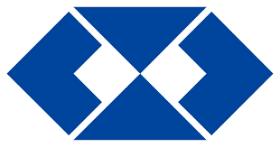 UNIVERSIDADE FEDERAL DE UBERLÂNDIAFACULDADE DE ADMINISTRAÇÃO, CIÊNCIAS CONTÁBEIS,ENGENHARIA DE PRODUÇÃO E SERVIÇO SOCIALCURSO DE GRADUAÇÃO EM ADMINISTRAÇÃOUNIVERSIDADE FEDERAL DE UBERLÂNDIAFACULDADE DE ADMINISTRAÇÃO, CIÊNCIAS CONTÁBEIS,ENGENHARIA DE PRODUÇÃO E SERVIÇO SOCIALCURSO DE GRADUAÇÃO EM ADMINISTRAÇÃOUNIVERSIDADE FEDERAL DE UBERLÂNDIAFACULDADE DE ADMINISTRAÇÃO, CIÊNCIAS CONTÁBEIS,ENGENHARIA DE PRODUÇÃO E SERVIÇO SOCIALCURSO DE GRADUAÇÃO EM ADMINISTRAÇÃO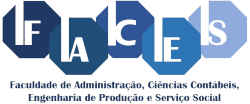 REQUERIMENTO DE VALIDAÇÃO DE ATIVIDADE COMPLEMENTARREQUERIMENTO DE VALIDAÇÃO DE ATIVIDADE COMPLEMENTARREQUERIMENTO DE VALIDAÇÃO DE ATIVIDADE COMPLEMENTARREQUERIMENTO DE VALIDAÇÃO DE ATIVIDADE COMPLEMENTARREQUERIMENTO DE VALIDAÇÃO DE ATIVIDADE COMPLEMENTARREQUERIMENTO DE VALIDAÇÃO DE ATIVIDADE COMPLEMENTARREQUERIMENTO DE VALIDAÇÃO DE ATIVIDADE COMPLEMENTARREQUERIMENTO DE VALIDAÇÃO DE ATIVIDADE COMPLEMENTARDADOS DO ALUNO:NOME COMPLETO:NOME COMPLETO:NOME COMPLETO:NOME COMPLETO:NOME COMPLETO:Nº MATRÍCULA:Nº MATRÍCULA:ORIENTAÇÕES: PREENCHER A DESCRIÇÃO DA ATIVIDADE REALIZADA E A DATA CONFORME O CERTIFICADO.PREENCHER O CÓDIGO E A CARGA HORÁRIA EQUIVALENTE CONFORME O ANEXO I DO REGULAMENTO DE ATIVIDADES COMPLEMENTARES.PREENCHER A DESCRIÇÃO DA ATIVIDADE REALIZADA E A DATA CONFORME O CERTIFICADO.PREENCHER O CÓDIGO E A CARGA HORÁRIA EQUIVALENTE CONFORME O ANEXO I DO REGULAMENTO DE ATIVIDADES COMPLEMENTARES.PREENCHER A DESCRIÇÃO DA ATIVIDADE REALIZADA E A DATA CONFORME O CERTIFICADO.PREENCHER O CÓDIGO E A CARGA HORÁRIA EQUIVALENTE CONFORME O ANEXO I DO REGULAMENTO DE ATIVIDADES COMPLEMENTARES.PREENCHER A DESCRIÇÃO DA ATIVIDADE REALIZADA E A DATA CONFORME O CERTIFICADO.PREENCHER O CÓDIGO E A CARGA HORÁRIA EQUIVALENTE CONFORME O ANEXO I DO REGULAMENTO DE ATIVIDADES COMPLEMENTARES.PREENCHER A DESCRIÇÃO DA ATIVIDADE REALIZADA E A DATA CONFORME O CERTIFICADO.PREENCHER O CÓDIGO E A CARGA HORÁRIA EQUIVALENTE CONFORME O ANEXO I DO REGULAMENTO DE ATIVIDADES COMPLEMENTARES.PREENCHER A DESCRIÇÃO DA ATIVIDADE REALIZADA E A DATA CONFORME O CERTIFICADO.PREENCHER O CÓDIGO E A CARGA HORÁRIA EQUIVALENTE CONFORME O ANEXO I DO REGULAMENTO DE ATIVIDADES COMPLEMENTARES.PREENCHER A DESCRIÇÃO DA ATIVIDADE REALIZADA E A DATA CONFORME O CERTIFICADO.PREENCHER O CÓDIGO E A CARGA HORÁRIA EQUIVALENTE CONFORME O ANEXO I DO REGULAMENTO DE ATIVIDADES COMPLEMENTARES.DESCRIÇÃO DA ATIVIDADE REALIZADADESCRIÇÃO DA ATIVIDADE REALIZADADESCRIÇÃO DA ATIVIDADE REALIZADADATACÓDIGOCÓDIGOCÓDIGOCARGA HORÁRIA EQUIVALENTECOMISSÃO DE AVALIAÇÃO DAS ATIVIDADES COMPLEMENTARES – PORTARIA COADMP Nº 3, DE 27 DE JUNHO DE 2022PROF. CARLOS ALBERTO XAVIER DO NASCIMENTO; PROFA. JUSSARA GOULART DA SILVA E ALDAGIZA CARDOSO ARAÚJO MELOCOMISSÃO DE AVALIAÇÃO DAS ATIVIDADES COMPLEMENTARES – PORTARIA COADMP Nº 3, DE 27 DE JUNHO DE 2022PROF. CARLOS ALBERTO XAVIER DO NASCIMENTO; PROFA. JUSSARA GOULART DA SILVA E ALDAGIZA CARDOSO ARAÚJO MELOCOMISSÃO DE AVALIAÇÃO DAS ATIVIDADES COMPLEMENTARES – PORTARIA COADMP Nº 3, DE 27 DE JUNHO DE 2022PROF. CARLOS ALBERTO XAVIER DO NASCIMENTO; PROFA. JUSSARA GOULART DA SILVA E ALDAGIZA CARDOSO ARAÚJO MELOCOMISSÃO DE AVALIAÇÃO DAS ATIVIDADES COMPLEMENTARES – PORTARIA COADMP Nº 3, DE 27 DE JUNHO DE 2022PROF. CARLOS ALBERTO XAVIER DO NASCIMENTO; PROFA. JUSSARA GOULART DA SILVA E ALDAGIZA CARDOSO ARAÚJO MELOTOTAL DE HORAS VALIDADASPELA COMISSÃO:TOTAL DE HORAS VALIDADASPELA COMISSÃO:TOTAL DE HORAS VALIDADASPELA COMISSÃO:TOTAL DE HORAS VALIDADASPELA COMISSÃO: